Wichita Dietetic Association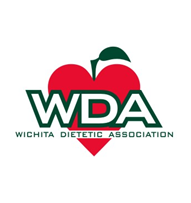 Membership Application 2022-2023(Membership year is July 1, 2022-June 30, 2023)Membership of the Wichita Dietetic Association includes the following:Fall and Spring Social One Fall networking event:   lunch provided with 4 hours of approved continuing educationOne Spring networking event:  lunch provided with 4 hours of approved continuing educationMembership DirectoryOther networking opportunities with local dietitiansMembership Categories:____	AND/KSAND Associate Member (postmarked by November 1, 2022)		$40.00        __	AND/KSAND Associate Member (postmarked after November 1, 2022)	$50.00        __	AND/KSAND Member Retiree:						$  0.00        __	Dietetic Student/Dietetic Intern 						$  0.00Current Academy of Nutrition and Dietetics (AND) Membership is required for WDA membership.**Please include a copy of your 2021-2022 AND membership card or electronic receipt with your dues.**Make checks payable to Wichita Dietetic Association.Please return application, proof of AND membership, and payment (if applicable) to:Sarah Marcy, WDA Secretary, 122 S. Country View Ct. Wichita, KS 67235AND #:                                             *****reminder include a copy of AND card or receipt for AND dues*****  Name and Credentials:                                                                                                                                                                  Home Address:                                                                                                                                                                          Home/Cell Phone:  (_____)__________________________________________Employer Name:                                                                                                     ______________________________________________________________________________Job Title or Specialty:                                                                                            Business Address:                                                                                                    Work Phone:  (_____)_______________________________________Email address you wish to use (print clearly):                                                                                                                             Speaker and topic suggestions: _______________________________________________________________________________________________________________________________________________________________Would you like to be included in the WDA Membership Directory?YesNoFor award purposes, will you be under age 35 as of April 2023?Are you interested in being on the WDA board?Are you interested in speaking at one of our seminars this year?We welcome NEW members from the inactive Southeast Dietetic Association – are you from that area?For Office Use OnlyDate ReceivedBoard MemberApplicationPaymentAND membership verification